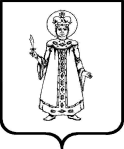 Об утверждении требований к закупаемым отдельным видам товаров, работ, услуг (в том числе предельных цен товаров, работ, услуг)В соответствии со статьей 19 Федерального закона от 05 апреля 2013 года № 44-ФЗ «О контрактной системе в сфере закупок, товаров, работ, услуг для обеспечения государственных и муниципальных нужд», Администрация городского поселения УгличПОСТАНОВЛЯЕТ:Утвердить прилагаемые требования к закупаемым Администрацией городского поселения Углич и подведомственными ей казенными учреждениями, бюджетными учреждениями и муниципальными унитарными предприятиями отдельным видам товаров, работ, услуг (в том числе предельные цены товаров, работ, услуг).Настоящее постановление вступает в силу со дня подписания. Глава городского поселения					           С.В. СтавицкаяСОГЛАСОВАНО:Первый зам. Главы						Е.В. КалашниковаНачальник ЮО							Р.О. МельниковПОДГОТОВИЛ:Начальник УЭ							Е.А. МусакинаНАПРАВИТЬ: Дело-   , прокуратура, УЭ, УФ, УМИ, ЦКО, СГХ, ПКБОПРОВЕРИЛ:Начальник ОРД АКУ						О.Ю. Попова Утвержденыпостановлением Администрации городского поселения Углич от ______________№ _________                ТРЕБОВАНИЯк  закупаемым Администрацией городского поселения Углич, подведомственными казеннымиучреждениями, бюджетными учреждениями и муниципальными унитарными предприятиямиотдельным видам товаров, работ, услуг (в том числе предельные цены товаров, работ, услуг)* Указывается в случае установления характеристик, отличающихся от значений, содержащихся в обязательном перечне отдельных видов товаров, работ, услуг, в отношении которых определяются требования к их потребительским свойствам (в том числе качеству) и иным характеристикам (в том числе предельные цены товаров, работ, услуг).Кодпо ОКПД2Кодпо ОКПД2Наименование отдельного вида товаров, работ, услугЕдиница измеренияЕдиница измеренияТребования к потребительским свойствам (в том числе качеству) и иным характеристикам, утвержденные Администрацией г.УгличТребования к потребительским свойствам (в том числе качеству) и иным характеристикам, утвержденные Администрацией г.УгличТребования к потребительским свойствам (в том числе качеству) и иным характеристикам, утвержденные заказчикомТребования к потребительским свойствам (в том числе качеству) и иным характеристикам, утвержденные заказчикомТребования к потребительским свойствам (в том числе качеству) и иным характеристикам, утвержденные заказчикомТребования к потребительским свойствам (в том числе качеству) и иным характеристикам, утвержденные заказчикомКодпо ОКПД2Кодпо ОКПД2Наименование отдельного вида товаров, работ, услугкод по ОКЕИнаименованиехарактерис-тиказначение характеристикихарактеристиказначение характеристикиобоснование отклонения значения характерис-тики от утвержденной Администрацией г.Угличфункциональное назначение*1234567891011Отдельные виды товаров, работ, услуг, включенные в обязательный перечень отдельных видов товаров, работ, услуг, предусмотренный приложением № 2 к Правилам определения требований к закупаемым заказчиками отдельным видам товаров, работ, услуг (в том числе предельных цен товаров, работ, услуг), утвержденным постановлением Администрации городского поселения Углич от 08.10.2019 г.  № 351Отдельные виды товаров, работ, услуг, включенные в обязательный перечень отдельных видов товаров, работ, услуг, предусмотренный приложением № 2 к Правилам определения требований к закупаемым заказчиками отдельным видам товаров, работ, услуг (в том числе предельных цен товаров, работ, услуг), утвержденным постановлением Администрации городского поселения Углич от 08.10.2019 г.  № 351Отдельные виды товаров, работ, услуг, включенные в обязательный перечень отдельных видов товаров, работ, услуг, предусмотренный приложением № 2 к Правилам определения требований к закупаемым заказчиками отдельным видам товаров, работ, услуг (в том числе предельных цен товаров, работ, услуг), утвержденным постановлением Администрации городского поселения Углич от 08.10.2019 г.  № 351Отдельные виды товаров, работ, услуг, включенные в обязательный перечень отдельных видов товаров, работ, услуг, предусмотренный приложением № 2 к Правилам определения требований к закупаемым заказчиками отдельным видам товаров, работ, услуг (в том числе предельных цен товаров, работ, услуг), утвержденным постановлением Администрации городского поселения Углич от 08.10.2019 г.  № 351Отдельные виды товаров, работ, услуг, включенные в обязательный перечень отдельных видов товаров, работ, услуг, предусмотренный приложением № 2 к Правилам определения требований к закупаемым заказчиками отдельным видам товаров, работ, услуг (в том числе предельных цен товаров, работ, услуг), утвержденным постановлением Администрации городского поселения Углич от 08.10.2019 г.  № 351Отдельные виды товаров, работ, услуг, включенные в обязательный перечень отдельных видов товаров, работ, услуг, предусмотренный приложением № 2 к Правилам определения требований к закупаемым заказчиками отдельным видам товаров, работ, услуг (в том числе предельных цен товаров, работ, услуг), утвержденным постановлением Администрации городского поселения Углич от 08.10.2019 г.  № 351Отдельные виды товаров, работ, услуг, включенные в обязательный перечень отдельных видов товаров, работ, услуг, предусмотренный приложением № 2 к Правилам определения требований к закупаемым заказчиками отдельным видам товаров, работ, услуг (в том числе предельных цен товаров, работ, услуг), утвержденным постановлением Администрации городского поселения Углич от 08.10.2019 г.  № 351Отдельные виды товаров, работ, услуг, включенные в обязательный перечень отдельных видов товаров, работ, услуг, предусмотренный приложением № 2 к Правилам определения требований к закупаемым заказчиками отдельным видам товаров, работ, услуг (в том числе предельных цен товаров, работ, услуг), утвержденным постановлением Администрации городского поселения Углич от 08.10.2019 г.  № 351Отдельные виды товаров, работ, услуг, включенные в обязательный перечень отдельных видов товаров, работ, услуг, предусмотренный приложением № 2 к Правилам определения требований к закупаемым заказчиками отдельным видам товаров, работ, услуг (в том числе предельных цен товаров, работ, услуг), утвержденным постановлением Администрации городского поселения Углич от 08.10.2019 г.  № 351Отдельные виды товаров, работ, услуг, включенные в обязательный перечень отдельных видов товаров, работ, услуг, предусмотренный приложением № 2 к Правилам определения требований к закупаемым заказчиками отдельным видам товаров, работ, услуг (в том числе предельных цен товаров, работ, услуг), утвержденным постановлением Администрации городского поселения Углич от 08.10.2019 г.  № 351Отдельные виды товаров, работ, услуг, включенные в обязательный перечень отдельных видов товаров, работ, услуг, предусмотренный приложением № 2 к Правилам определения требований к закупаемым заказчиками отдельным видам товаров, работ, услуг (в том числе предельных цен товаров, работ, услуг), утвержденным постановлением Администрации городского поселения Углич от 08.10.2019 г.  № 3511.26.30.11телефоны мобильныеГлава, заместители Главы Администрации Руководители подразделений, учреждений тип устройствателефон/ смартфонтип устройствателефон/ смартфон1.26.30.11телефоны мобильныеГлава, заместители Главы Администрации Руководители подразделений, учреждений метод управления сенсорный/ кнопочныйметод управлениясенсорный/ кнопочный1.26.30.11телефоны мобильныеГлава, заместители Главы Администрации Руководители подразделений, учреждений модули и интерфейсыWi-Fi, Bluetooth, USB, GPSмодули и интерфейсыWi-Fi, Bluetooth, USB, GPS1.26.30.11телефоны мобильныеГлава, заместители Главы Администрации Руководители подразделений, учреждений 383рубценане более 10000 ценане более 100001.26.30.11телефоны мобильныеГлава, заместители Главы Администрации Руководители подразделений, учреждений 383руб.ценане более 5000 ценане более 50002.29.10.2129.10.22Автомобили легковые251л.с.мощность двигателяне более 200мощность двигателя,не более 2002.29.10.2129.10.22Автомобили легковые383руб.ценане более 1,5 млн.ценане более 1,5 млн.3.31.01.11Мебель для сидения с металличес-ким каркасомГлава Администрации, заместители Главы Администрации3.31.01.11Мебель для сидения с металличес-ким каркасомГлава Администрации, заместители Главы Администрацииобивочные материалыпредельное значение - кожа натуральная;возможные значения: искусственная кожа, мебельный (искусственный) мех, искусственная замша (микрофибра), ткань, нетканые материалыобивочные материалыпредельное значение - кожа натуральная;возможные значения: искусственная кожа, мебельный (искусственный) мех, искусственная замша (микрофибра), ткань, нетканые материалыРуководители подразделений, учреждений,помощники /советникиобивочные материалыпредельное значение – искусств. кожа; возможные значения: мебельный (искусств.) мех, искусств. замша (микрофибра), ткань, нетканые материалыобивочные материалыпредельное значение – иск. кожа; возможные значения: мебельный (искусств.) мех, искусств. замша (микрофибра), ткань, нетканые материалыспециалисты ткань, нетканые материалыткань, нетканые материалы4.31.01.12Мебель для сидения преимущественно с деревянным каркасом для офисов, административных помещений материалпредельное значение - массив древесины «ценных» пород (твердолиств. и тропи-ческих); возможные значения: древесина хвойных и мягколиств. пород: береза, листвен-ница, сосна, ельматериал предельное значение - массив древесины «ценных» пород (твердолиств. и тропи-ческих); возможные значения: древесина хвойных и мягколиств. пород: береза, листвен-ница, сосна, ельГлава Администрации, заместители Главы Администрацииобивочные материалыпредельное значение - кожа натуральная;возможные значения: искусственная кожа, мебельный (искусственный) мех, искусственная замша (микрофибра), ткань, нетканые материалыобивочные материалыпредельное значение - кожа натуральная;возможные значения: искусственная кожа, мебельный (искусственный) мех, искусственная замша (микрофибра), ткань, нетканые материалыобивочные материалыпредельное значение – ткань, возможное значение: нетканые материалы обивочные материалыпредельное значение - ткань, возможное значение: нетканые материалы 5.26.20.15машины вычислительные электрон-ные цифровые прочие, содержащие или не содержащие в одном корпусе одно или два из следующих устройств для автоматической обработки данных: запоминающие устройства, устройства ввода, устройства выводамашины вычислительные электрон-ные цифровые прочие, содержащие или не содержащие в одном корпусе одно или два из следующих устройств для автоматической обработки данных: запоминающие устройства, устройства ввода, устройства выводамашины вычислительные электрон-ные цифровые прочие, содержащие или не содержащие в одном корпусе одно или два из следующих устройств для автоматической обработки данных: запоминающие устройства, устройства ввода, устройства выводатип устройствасистемный блок и монитортип устройствасистемный блок и монитор5.26.20.152931Гига-герцтактовая частотане менее 2,2тактовая частотане менее 2,25.26.20.15материнская платас интегрированным аудиоадаптером, видеоадаптером, сетевым адаптером с пропускной способностью интегрированного сетевого интерфейса 10/100/1000 Мбит/с, не менее 4 разъемов USB на задней панели, из них не менее 2 разъемов USB 3.0материнская платаинтегрированный аудиоадаптер, видеоадаптер, сетевой адаптер с пропускной способностью интегрированного сетевого интерфейса 10/100/1000 Мбит/с, не менее 4 разъемов USB на задней панели, из них не менее 2 разъемов USB 3.0796штколичество ядерне менее 4количество ядерне менее 42553Гига-байтобъем памятине менее 4объем памятине менее 42553Гига-байтобъем жесткого дискане менее 500 HDD и (или) не менее 120 SSDобъем жесткого дискане менее 500 HDD и (или) не менее 120 SSDвидеоадаптердискретный и/или интегрированныйвидеоадаптердискретный и/или интегрированныйоптический приводDVD-RW (опционально)оптический приводDVD-RW (опционально)операционная системапредустановленная, совместимая с инфра-структурой заказчикаоперационная системапредустановленная, совместимая с инфра-структурой заказчика039дюймдиагональ экранане менее 21диагональ экранане менее 21кандела/м2яркостьне менее 250яркостьне менее 250383руб.ценане более 55000ценане более 550006.26.20.16устройства ввода или вывода, содержащие или не содержащие в одном корпусе запоминающие устройства устройства ввода или вывода, содержащие или не содержащие в одном корпусе запоминающие устройства устройства ввода или вывода, содержащие или не содержащие в одном корпусе запоминающие устройства устройства ввода или вывода, содержащие или не содержащие в одном корпусе запоминающие устройства 6.26.20.16принтертип печатичерно-белая/цветнаятип печатичерно-белая/цветная6.26.20.16принтертехнология печатилазернаятехнология печатилазерная6.26.20.16принтерформат печатине менее А4формат печатине менее А46.26.20.16принтерскорость печати А4не менее 16 стр./мин. (цветной)скорость печати А4не менее 16 стр./мин. (цветной)6.26.20.16принтерразрешение печатине менее 600 разрешение печатине менее 600 6.26.20.16принтеринтерфейсыUSB, RJ-45 (опционально)интерфейсыUSB, RJ-45 (опционально)6.26.20.16принтерценане более 15 000предельная ценане более 15 0006.26.20.16многофункциональное устройствотип печатичерно-белая/цветнаятип печатичерно-белая/цветная6.26.20.16многофункциональное устройствотехнология печатилазернаятехнология печатилазерная6.26.20.16многофункциональное устройствоформат печатине менее А4формат печатине менее А46.26.20.16многофункциональное устройствоскорость печати А4не менее 30 стр./мин. (цветной)скорость печати А4не менее 30 стр./мин. (цветной)6.26.20.16многофункциональное устройстворазрешение печатине менее 600 разрешение печатине менее 600 6.26.20.16многофункциональное устройстворазрешение сканеране менее 600 x 600разрешение сканеране менее 600 x 6006.26.20.16многофункциональное устройствоинтерфейсыUSB, RJ-45, Wi-Fi (опционально)интерфейсыUSB, RJ-45, Wi-Fi (опционально)6.26.20.16многофункциональное устройствоценане более 32 000ценане более 32 000